	Женева, 20 июля 2022 годаУважаемая госпожа,
уважаемый господин,1	По просьбе Председателя 11-й Исследовательской комиссии МСЭ-Т (Требования к сигнализации, протоколы, спецификации тестирования и борьба с контрафактными устройствами электросвязи/ИКТ) имею честь сообщить вам, что указанная Исследовательская комиссия на своем собрании, которое состоялось 6–15 июля 2022 года, приняла решение инициировать аннулирование вышеуказанных Рекомендаций МСЭ-Т в соответствии с положениями п. 9.8.2 раздела 9 Резолюции 1 (Пересм. Женева, 2022 г.) ВАСЭ. Со стороны участвовавших в собрании Государств-Членов и Членов Сектора возражений против этого решения не поступило.2	В Приложении 1 приведена информация о данном соглашении, включая краткое объяснение причин аннулирования.3	Учитывая положения раздела 9 Резолюции 1, буду благодарен вам за сообщение о том, одобряет или отклоняет ваша администрация/организация аннулирование этих Рекомендаций, направленное в мой адрес до 24 час. 00 мин. UTC 20 октября 2022 года.Если какие-либо Государства-Члены или Члены Сектора сочтут, что давать согласие на аннулирование этой Рекомендации не следует, им необходимо сообщить о причинах такого несогласия, и данный вопрос будет вновь передан в указанную Исследовательскую комиссию.4	По истечении указанного выше предельного срока – 20 октября 2022 года – Директор БСЭ в циркуляре уведомит о результатах проведенных консультаций. Эта информация будет также опубликована в Оперативном бюллетене МСЭ.С уважением,Чхе Суб Ли
Директор Бюро
стандартизации электросвязи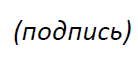 Приложение: 1Приложение 1Рекомендации, предлагаемые для аннулирования: 
Q.1521, Q.1531, Q.1541, Q.1542 и Q.1551Рекомендация МСЭ-T Q.1521 "Требования к базовым сетям и протоколам сигнализации для поддержки UPT"Дата утверждения: июнь 2000 годаСфера примененияUPT – это служба универсальной персональной электросвязи, когда абонент/пользователь может зарегистрироваться на терминале в любой подключенной сети и получать службу UPT в местоположении этого терминала. Это относится как к терминалам фиксированной (проводной) связи, так и к терминалам подвижной (беспроводной) связи, и не зависит от типа сети, обслуживающей терминал, например КТСОП, ЦСИС, PLMN. Далее в настоящей Рекомендации сеть PLMN следует трактовать в широком смысле (включая IMT-2000).Настоящая Рекомендация предназначена для представления требований к протоколам, КТСОП, ЦСИС и т. д., для обеспечения надлежащей сквозной поддержки службы UPT. В случае, если поддержка службы UPT, предоставляемой пользователю, включает нескольких поставщиков услуг или операторов, предполагается, что между несколькими поставщиками существуют соответствующие коммерческие схемы сотрудничества для выполнения данных требований (в рамках либо единой, либо иной политики).В настоящей Рекомендации определены требования, которые должны применяться к базовым сетям и протоколам, для того чтобы обеспечить надлежащую реализацию службы UPT. В основном определены вопросы, подлежащие разрешению для обеспечения эффективного взаимодействия между службами, на которые подписан пользователь UPT, и службами, которые закрепляются за владельцем линии при вызове службы UPT.В настоящей Рекомендации рассматриваются функциональные возможности набора служб 1 UPT, а также CS-1 и CS-2 применительно к этапу 2.Рекомендация МСЭ-T Q.1531 "Требования безопасности UPT для набора служб 1"Дата утверждения: июнь 2000 годаСфера примененияВ настоящей Рекомендации МСЭ-Т описаны требования безопасности UPT как для связи между пользователем и сетью, так и для межсетевого взаимодействия, применимые к набору служб 1 UPT согласно определению в Рекомендации F.851. Обычно существует два метода доступа пользователя к UPT. Один из них представляет собой внутриполосный доступ пользователя на основе DTMF, другой — внеполосный доступ пользователя, например сигнализация на основе DSS1. Рассматриваемые требования зависят от использования указанных методов. Настоящая Рекомендация охватывает все аспекты безопасности UPT с использованием доступа на основе DTMF и внеполосного доступа на основе DSS1.Рекомендация МСЭ-T Q.1541 "Этап 2 UPT для набора служб 1 в IN CS-1 – Процедуры универсальной персональной электросвязи: функциональное моделирование и информационные потоки"Дата утверждения: май 1998 годаСфера примененияВ настоящей Рекомендации определен "Набор возможностей 1" интеллектуальной сети (IN CS-1), соответствующий этапу 2 описания универсальной персональной электросвязи (UPT). Это не является в каком бы то ни было аспекте описанием на основе реализации или технологии. В настоящей Рекомендации определены функциональные возможности и информационные потоки, необходимые для поддержки службы набора служб 1 UPT в IN CS-1, начальной фазы внедрения UPT, как определено в Рекомендациях F.850 и F.851. В Рекомендации F.851 функциональные возможности подразделяются на основные и дополнительные. Не все функции Рекомендации F.851 могут поддерживаться существующими сетями. В настоящую Рекомендация включены только те функциональные возможности служб, которые достижимы с помощью действующих Рекомендаций МСЭ-Т по сигнализации. Сети, не поддерживающие существующие Рекомендации МСЭ-Т по сигнализации, не смогут обеспечить все функциональные возможности, описанные в настоящей Рекомендации.Все процедуры UPT, описанные в настоящей Рекомендации, связаны с вызовом, как этого требуют возможности IN CS-1, и задействуются при прерывании обработки вызова. В настоящей Рекомендации рассматриваются только те отношения, которые связаны с выполнением услуги IN.В настоящей Рекомендации не рассматриваются отношения между службой UPT и базовым вызовом. Эти отношения предписаны для услуг IN CS-1 и описаны в Рекомендации Q.1214. Следует отметить, что определения CCAF и CCF основаны на соответствующих определениях ISDN Q.71, но были изменены для использования в IN. В частности, усовершенствованная модель состояний базового вызова IN определяет стандартные точки обнаружения (DP), в которых могут быть вызваны экземпляры логики функции услуги IN. Эти DP соответствуют "обработчикам" Q.71, где дополнительная услуга ISDN взаимодействует с моделью базового вызова Q.71. Моделирование вызова и функциональный объект SSF/CCF подробно описаны в пунктах 3/Q.1214 и 4/Q.1214. В CS-1 функциональный объект SSF/CCF рассматривается как единое целое, т. е. интерфейс между CCF и SSF не подлежит стандартизации в рамках CS-1.Процедуры, функциональные объекты и информационные потоки, описанные в настоящей Рекомендации, относятся к предоставлению услуг через несколько сетей на уровне возможностей интеллектуальной сети CS-1 путем разрешения доступа к базе данных домашнего поставщика услуг пользователя UPT из исходной сети через границу сети. В настоящей Рекомендации предполагается, что пользователь UPT является посетителем в исходной сети и что передача профиля службы UPT из базы данных домашней сети пользователя UPT в базу данных исходной сети не обеспечивается. Все взаимодействия с SDFh контролируются функцией SCF в исходной сети в соответствии с установленными правилами CS-1.ПРИМЕЧАНИЕ. – Формат настоящей Рекомендации не полностью соответствует унифицированной функциональной методике Рекомендации Q.65. Это связано с тем, что Рекомендация Q.1551 для соответствующего этапа 3 была завершена и опубликована до завершения деятельности по данному этапу 2. Диаграммы SDL включены в Рекомендацию Q.1551. Действия функциональных объектов (FEA) не рассматривались в качестве существенной проблемы.Между настоящей Рекомендацией и набором служб 1 UPT, определенным в Рекомендации F.851, существуют следующие отношения:–	предоставляемая служба – телефония (т. е. канал речевой связи);–	задействованные сети – все сети передачи речи (например, КТСОП, ЦСИС, PLMN).Рекомендация МСЭ-T Q.1542 "Этап 2 UPT для набора служб 1 в IN CS-2 – Процедуры универсальной персональной электросвязи: функциональное моделирование и информационные потоки"Дата утверждения: июнь 2000 годаСфера примененияВ настоящей Рекомендации определен "Набор возможностей 2" интеллектуальной сети (IN CS-2), соответствующий этапу 2 описания универсальной персональной электросвязи (UPT). Это не является в каком бы то ни было аспекте описанием на основе реализации или технологии. В настоящей Рекомендации определены функциональные возможности и информационные потоки, необходимые для поддержки службы набора служб 1 UPT в IN CS-2, как определено в Рекомендациях F.850 и F.851. В Рекомендации F.851 функциональные возможности подразделяются на основные и дополнительные. В настоящую Рекомендация включены только те функциональные возможности служб, которые достижимы с помощью действующих Рекомендаций МСЭ-Т по сигнализации. Сети, не поддерживающие существующие Рекомендации МСЭ-Т по сигнализации, не смогут обеспечить все функциональные возможности, описанные в настоящей Рекомендации, которые охватывают сети с поддержкой UPT (способных обрабатывать вызовы и процедуры UPT).В настоящей Рекомендации рассматриваются только те отношения, которые связаны с выполнением услуг IN.Процедуры, функциональные объекты и информационные потоки, описанные в настоящей Рекомендации, относятся к предоставлению услуг через несколько сетей на уровне возможностей интеллектуальной сети CS-2 путем разрешения доступа к базе данных/сети домашнего поставщика услуг пользователя UPT из исходной сети через границу. В настоящей Рекомендации предполагается, что пользователь UPT является посетителем в исходной сети и что возможно обеспечить передачу профиля службы UPT из базы данных домашней сети пользователя UPT в базу данных исходной сети. Все взаимодействия соответствуют установленным правилам CS-2.Для того чтобы обеспечить обратную совместимость, применимость описаний совместимых с CS-1, которые предлагаются в Рекомендации МСЭ-Т Q.1541, сохраняется в IN CS-2.Между настоящей Рекомендацией и набором служб 1 UPT, определенным в Рекомендации F.851, существуют следующие отношения:–	предоставляемая служба – телефония (т. е. канал речевой связи);–	задействованные сети – все сети передачи речи (например, КТСОП, ЦСИС, PLMN, включая IMT-2000);−	нумерация – нумерация UPT основана на персональном номере UPT, который однозначно идентифицирует пользователя UPT.В настоящую Рекомендацию включены следующие элементы (поддерживаются набором CS-2)•	Функциональные возможности	Основные	Аутентификация идентичности пользователя UPT 	Регистрация входящих вызовов 	Исходящий вызов UPT	Доставка входящих вызовов 	Дополнительные	Дистанционная регистрация (и дерегистрация) входящих вызовов	Цепочка исходящих вызовов UPT 	Глобальная цепочка	Индикация, специфичная для UPT 	Регистрация исходящих вызовов 	Дистанционная регистрация исходящих вызовов UPT 	Прием вызовов	Регистрация переменных по умолчанию для входящих вызовов 	Определенная вызывающей стороной безопасность ответа на входящие вызовы UPTБез специального включения в настоящую Рекомендацию (поддерживаются набором CS-2)•	Функциональные возможности	Дополнительные	Регистрация всех вызовов 	Дистанционная регистрация всех вызовов	Сопряженная регистрация	Дистанционная сопряженная регистрация	Запрос профиля службы UPT 	Изменения профиля службы UPT 	Многоадресная регистрация терминала	Представление идентичности целевого получателя 	Доступ к группе профилей службы UPT 	Сервисная поддержка UPT Не включены в настоящую Рекомендацию (в основном не поддерживается набором CS-2)•	Функциональные возможности	Дополнительные	Аутентификация поставщика службы UPT •	Механизмы защиты третьих сторон	Основные	Не определены в Рекомендации МСЭ-T F.851.	Дополнительные	Сброс регистрационных данных входящих вызовов UPT	Освобождение от всех видов использования UPT	Индикация регистрационных данных UPT 	Блокирование/деблокирование регистрационных данных входящих вызовов UPT	Блокирование/деблокирование входящих вызовов UPT 	Сброс регистрационных данных исходящих вызовов UPT	Приостановка регистрация исходящих вызовов UPT Рекомендация МСЭ-T Q.1551 "Применение CS-1 прикладного протокола интеллектуальной сети (INAP) для набора служб 1 UPT"Дата утверждения: июнь 1997 годаСфера примененияВ настоящей Рекомендации определено применение базового INAP для службы UPT и описан межсетевой интерфейс. Это применимо к набору служб 1 UPT согласно определению в Рекомендации F.851, но ограничено только теми функциональными возможностями, которые могут поддерживаться CS-1 INAP. В настоящую Рекомендацию включены процедуры управления дополнительными услугами переадресации вызова, эти расширения процедур носят факультативный характер. В настоящей Рекомендации использовались только общие операции SSF-SCF INAP, что не исключает использования конкретных операций DP. Для случая SSF-SRF в настоящей Рекомендации не используется процедура вспомогательной передачи обслуживания.Основания для аннулирования вышеперечисленных РекомендацийВо время утверждения этих Рекомендаций в концепции UPT использовались конкретные понятия технологий и служб. За прошедшие с тех пор десятилетия произошло развитие технологий.С точки зрения ИК11 службы, связанные с UPT, которые определены в Рекомендациях МСЭ-Т, более не существуют. Ввиду этого серия относящихся к UPT Рекомендаций более не актуальна. С учетом этого обоснования ИК11 рекомендовала Директору БСЭ инициировать аннулирование всех Рекомендаций по UPT._______________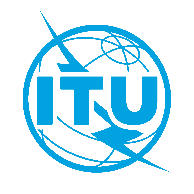 Международный союз электросвязиБюро стандартизации электросвязиОсн.:Циркуляр 30 БСЭSG11/DAКому:–	Администрациям Государств – Членов СоюзаКопии:–	Членам Сектора МСЭ-Т–	Ассоциированным членам, участвующим в работе 11-й Исследовательской комиссии МСЭ-Т–	Академическим организациям − Членам МСЭ–	Председателю и заместителям Председателя 11-й Исследовательской комиссии МСЭ-Т–	Директору Бюро развития электросвязи–	Директору Бюро радиосвязиТел.:+41 22 730 5780Кому:–	Администрациям Государств – Членов СоюзаКопии:–	Членам Сектора МСЭ-Т–	Ассоциированным членам, участвующим в работе 11-й Исследовательской комиссии МСЭ-Т–	Академическим организациям − Членам МСЭ–	Председателю и заместителям Председателя 11-й Исследовательской комиссии МСЭ-Т–	Директору Бюро развития электросвязи–	Директору Бюро радиосвязиФакс:+41 22 730 5853Кому:–	Администрациям Государств – Членов СоюзаКопии:–	Членам Сектора МСЭ-Т–	Ассоциированным членам, участвующим в работе 11-й Исследовательской комиссии МСЭ-Т–	Академическим организациям − Членам МСЭ–	Председателю и заместителям Председателя 11-й Исследовательской комиссии МСЭ-Т–	Директору Бюро развития электросвязи–	Директору Бюро радиосвязиЭл. почта:tsbsg11@itu.intКому:–	Администрациям Государств – Членов СоюзаКопии:–	Членам Сектора МСЭ-Т–	Ассоциированным членам, участвующим в работе 11-й Исследовательской комиссии МСЭ-Т–	Академическим организациям − Членам МСЭ–	Председателю и заместителям Председателя 11-й Исследовательской комиссии МСЭ-Т–	Директору Бюро развития электросвязи–	Директору Бюро радиосвязиПредмет:Предлагаемое аннулирование Рекомендаций МСЭ-Т Q.1521, Q.1531, Q.1541, Q.1542 и Q.1551, согласованное на собрании ИК11 МСЭ-Т 6−15 июля 2022 годаПредлагаемое аннулирование Рекомендаций МСЭ-Т Q.1521, Q.1531, Q.1541, Q.1542 и Q.1551, согласованное на собрании ИК11 МСЭ-Т 6−15 июля 2022 годаПредлагаемое аннулирование Рекомендаций МСЭ-Т Q.1521, Q.1531, Q.1541, Q.1542 и Q.1551, согласованное на собрании ИК11 МСЭ-Т 6−15 июля 2022 года